Реализация дополнительной общеобразовательной общеразвивающей программы«Обучение английскому языку»для детей от 5до 7 лет.Ведет педагог дополнительного образования : 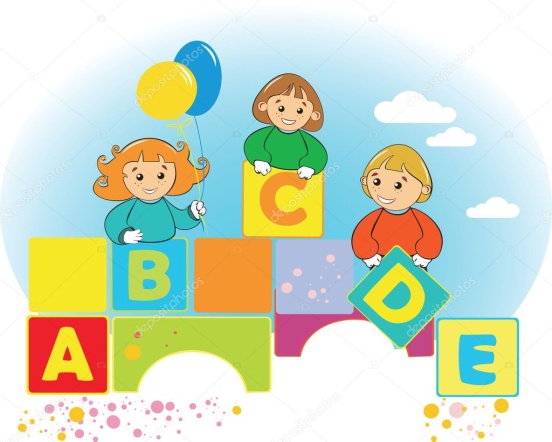 Янова Елена Николаевна,учитель – логопед,  проводит занятия в   первом   и  втором  корпусе. Реализуется дополнительная общеобразовательная общеразвивающая программа социально – педагогической направленности«Обучение английскому языку».Дополнительная общеобразовательная общеразвивающая программа по обучению дошкольников английскому языку «Счастливый английский» имеет социально-педагогическую направленность. Предназначена для  детей от 5 до 7 лет. Программа дает детям общее представление о мире как многоязычном и поликультурном сообществе. Она призвана обеспечить усвоение базовых основ английского языка, и способствует формированию навыков решения элементарных коммуникативных задач на английском языке, а также  приобретению элементарных страноведческих знаний о странах изучаемого языка.Цель программы - формирование у детей дошкольного возраста иноязычной коммуникативной компетентности и развитие устойчивого интереса к дальнейшему изучению иностранного языка.Задачи программыОбучающие:- сформировать элементарные умения и навыки общения на английском языке;- выработать у учащихся навыки правильного произношения английских звуков и правильного интонирования высказывания;- формировать элементарные знания в области грамматики, фонетики, лексики английского языка.Развивающие:- развивать коммуникативные навыки;- развивать  речевые, интеллектуальные и познавательные способности детей, которые необходимы для изучения иностранного языка (фонематический слух, способность к догадке, память, внимание, воображение, мышление);- ознакомить с культурой, традициями и обычаями страны изучаемого языка;Воспитательные:- воспитывать у детей устойчивый интерес к изучению нового языка;- воспитывать интерес и уважение к образу жизни людей страны изучаемого языка;Программа рассчитана на 2 года обучения. Предназначена данная программа для детей 5-7 лет. Занятия проводятся 1 раз в неделю в подгрупповой форме по 8-12 детей.Ожидаемые результаты и способы определения их результативностиК концу учебного года (май) дети умеют:Вычленять английскую речь  в общем речевом потоке.Преодолевать психологический барьер в усвоении речи на английском языке.Здороваться, прощаться на английском языке, использовать вежливые формы общения.Отвечать на вопросы.Называть слова по изученным лексическим темам (40-50 слов). Правильно употреблять грамматические формы, 10 готовых речевых образцов связанных с этими темами.узнавать в незнакомом тексте знакомые слова и выражениясчитать от 1 до 10 на английском языке;произносить некоторые специфические звуки английского языкауметь воспроизводить небольшие простые изученные произведения детского фольклора (стихи, песни, игры) на английском языке.Также дети приобретают определенное представление о культуре, традициях страны изучаемого языка, расширяют свой кругозор. А к тому моменту, когда ребенок пойдет в школу, у него будет сформировано главное – интерес к дальнейшему изучению английского языка и будет накоплен определенный объем  знаний, который облегчит дошкольнику освоение любой программы обучения английскому языку в начальной школе.